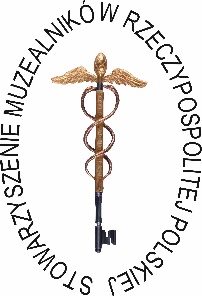     II Seminarium  Stowarzyszenia Muzealników RP Bezpieczeństwo zbiorów muzealnych

   6-7 czerwca 2024 r.   Muzeum Narodowe w WarszawieFORMULARZ ZGŁOSZENIOWYImię i nazwisko oraz tytuł zawodowy/naukowy 
……………………………………………………………………………………………………………………………………………………………………………………………………Afiliacja
……………………………………………………………………………………………………………………………………………………………………………………………………Adres e-mail
…………………………………………………………………………………………………………………………………………………………………………………………………….Abstrakt (do 300 słów)  referat (20 min); komunikat  (10 min); uczestnik * ………………………………………………………………………………………………………………………………………………………………………………………………………………………………………………………………………………………………………………………………………………………………………………………………………………………………………………………………………………………………………………………………………………………………………………………………………………………………………………………………………………………………………………………………………………………………………………………………………………………………………………………………………………………………………………………Termin zgłoszeń: 20 04 2024 r.
Informacja o akceptacji wystąpienia: do 30 04 2024 r.
Termin nadsyłania artykułów: 05 06 2024 r.
* właściwe podkreślić													         Podpis
									   
                                                             ………………………………………………